长久有效连接：《这一跪 重如泰山》https://mp.weixin.qq.com/s/eNplzYoJvUttHyRxzNsOTw二维码：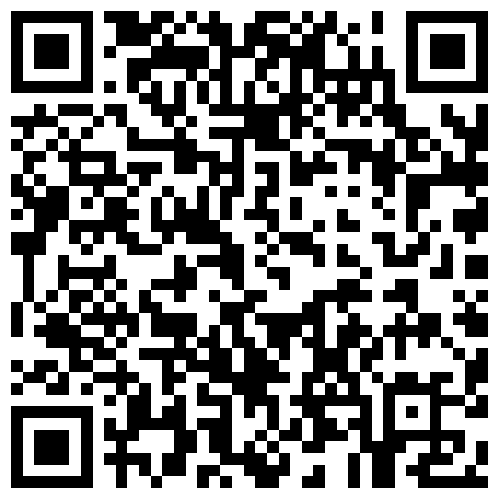 截图：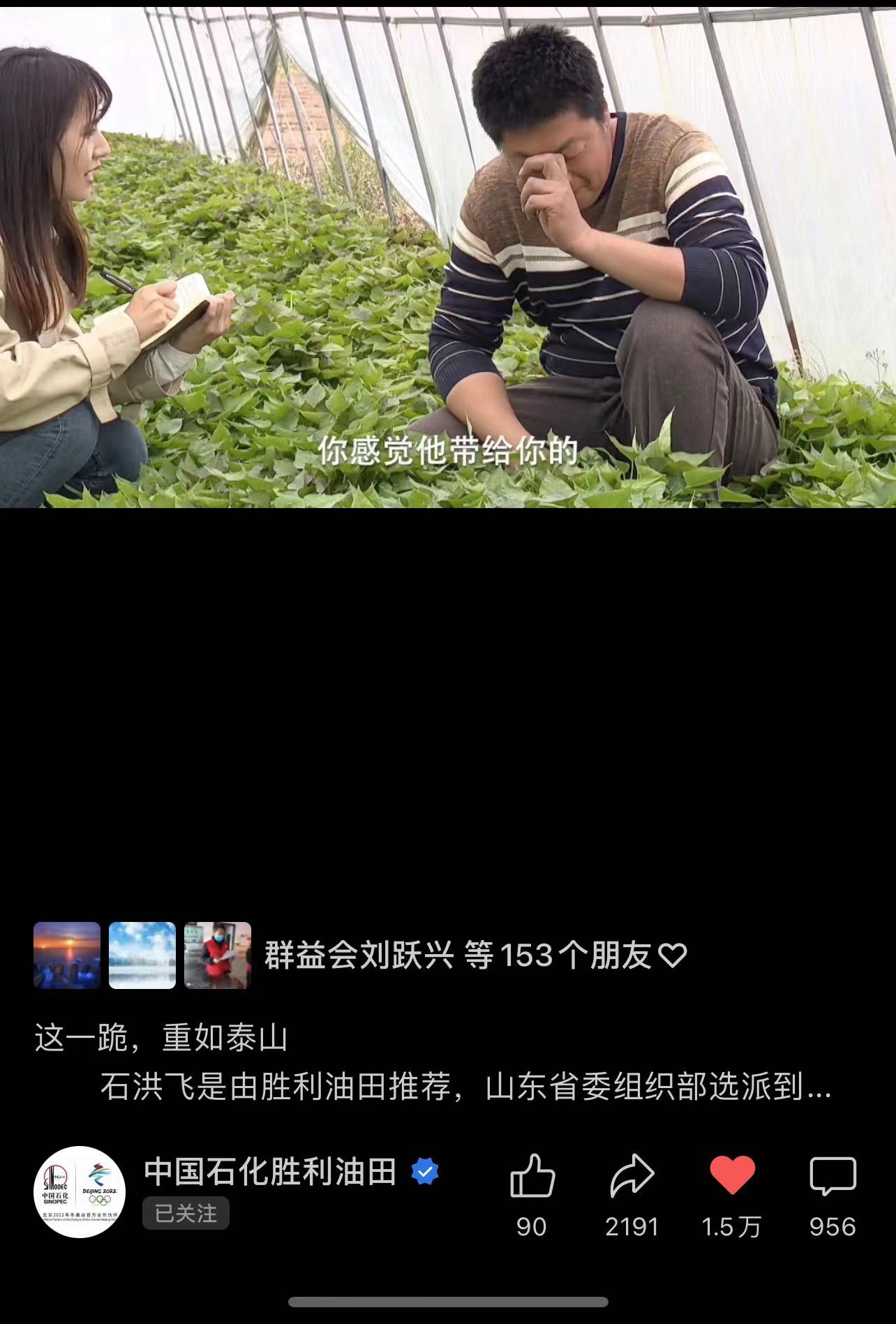 